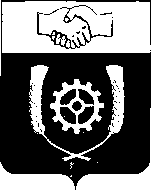 РОССИЙСКАЯ ФЕДЕРАЦИЯ                                  АДМИНИСТРАЦИЯМУНИЦИПАЛЬНОГО РАЙОНА            КЛЯВЛИНСКИЙ           Самарской области        ПОСТАНОВЛЕНИЕ          17.03.2022 г. №128О публичных слушаниях по годовому отчетуоб исполнении бюджета муниципальногорайона Клявлинский Самарской области за 2021 год	 	В соответствии со ст.264.2 Бюджетного кодекса РФ, Федеральным  Законом  от 06.10.2003 г. № 131-ФЗ «Об общих принципах организации местного самоуправления в Российской Федерации», Уставом муниципального района Клявлинский, Постановлением Собрания представителей муниципального района Клявлинский от 07.11.2005 г. № 11 «О порядке организации публичных слушаний в муниципальном районе Клявлинский» Администрация муниципального района Клявлинский ПОСТАНОВЛЯЕТ:	1. Направить проект отчета об исполнении бюджета муниципального района Клявлинский Самарской области за 2021 год в Собрание представителей муниципального района Клявлинский Самарской области.	2. Провести на территории муниципального района Клявлинский с 23.03.2022 г. по 25.03.2022 г. публичные слушания по проекту отчета об исполнении бюджета муниципального района Клявлинский Самарской области за 2021 год (на 37 листах).	3. Предложения по проекту отчета об исполнении бюджета муниципального района Клявлинский Самарской области за 2021 год направляются всеми заинтересованными лицами в Администрацию муниципального района Клявлинский по адресу: 446960, Самарская область, Клявлинский район, ст. Клявлино, ул. Октябрьская, д.60.	4. Ответственным лицом за ведение протокола публичных слушаний назначить Петрову О.А.  5. Опубликовать настоящее постановление в газете «Вести муниципального района Клявлинский Самарской области»  и разместить его на официальном сайте администрации муниципального района Клявлинский в информационно-коммуникационной сети «Интернет».           6. Настоящее постановление вступает в силу со дня его официального опубликования.Глава муниципального района Клявлинский                                                                                               И.Н. Соловьев Шамкина Л.И.